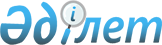 Об утверждении Плана протокольно-организационных мероприятий по подготовке и проведению официального визита Секретаря партийного комитета Синьцзян-Уйгурского автономного района Китайской Народной Республики Ван Лэцюаня в Республику Казахстан 16-20 ноября 2001 годаПостановление Правительства Республики Казахстан от 29 ноября 2001 года N 1545

      В целях укрепления дружественных отношений и дальнейшего развития двустороннего сотрудничества между Республикой Казахстан и Китайской Народной Республикой, Правительство Республики Казахстан постановляет: 

      1. Утвердить План протокольно-организационных мероприятий по подготовке и проведению официального визита Секретаря партийного комитета Синьцзян-Уйгурского автономного района Китайской Народной Республики Ван Лэцюаня в Республику Казахстан 16-20 ноября 2001 года (далее - План). 

      2. Центральным и местным исполнительным органам, иным государственным органам Республики Казахстан (по согласованию) и заинтересованным организациям (по согласованию) принять конкретные меры по реализации мероприятий, предусмотренных Планом. 

      3. Министерству иностранных дел Республики Казахстан выделить средства на проведение официального визита Секретаря партийного комитета Синьцзян-Уйгурского автономного района Китайской Народной Республики, в том числе на проживание иностранных гостей, за счет средств, предусмотренных в республиканском бюджете на 2001 год по программе "Представительские расходы". 

      4. Контроль за реализацией настоящего постановления возложить на Министерство иностранных дел Республики Казахстан. 

      5. Настоящее постановление вступает в силу со дня подписания. 

 

     Премьер-Министр     Республики Казахстан

                                            Утвержден                                            постановлением Правительства                                            Республики Казахстан                                            от 29 ноября 2001 года N 1545

                                План 

                протокольно-организационных мероприятий по               подготовке и проведению официального визита            Секретаря партийного комитета Синьцзян-Уйгурского                      автономного района Китайской                  Народной Республики (далее - СУАР КНР)          Ван Лэцюаня в Республику Казахстан 16-20 ноября 2001 года___________________________________________________________________________N !         Мероприятие         !Срок исполнения!    Ответственные зап/п!                             !               !       мероприятия___!_____________________________!_______________!_________________________1 !               2             !       3       !           4___!_____________________________!_______________!_________________________1  Подготовка программы проведения     ноябрь     Министерство иностранных    официального визита Секретаря      2001 года   дел Республики Казахстан   партийного комитета СУАР КНР2  Согласование состава делегации      ноябрь     Министерство иностранных   СУАР КНР                          2001 года    дел Республики Казахстан3  Подготовка сметы расходов по        ноябрь     Министерство иностранных   проведению визита Секретаря       2001 года    дел Республики Казахстан   партийного комитета СУАР КНР4  Организация работы с                ноябрь     Министерство иностранных   представителями средств           2001 года    дел Республики Казахстан   массовой информации5  Организация встреч и проводов       ноябрь     Министерство иностранных   официальной делегации и           2001 года    дел Республики Казахстан,   сопровождающих лиц в аэропортах                Таможенный комитет   городов Алматы и Астаны                        Министерства                                                               государственных доходов                                                    Республики Казахстан,                                                      акимы городов Астаны и                                                   Алматы6  Подготовка VIP залов в              ноябрь     Министерство иностранных   аэропортах городов Алматы и       2001 года    дел Республики Казахстан,   Астаны                                         акимы городов Астаны и                                                     Алматы, Управление                                                         Делами Президента                                                          Республики                                                      Казахстан (по                                                              согласованию)7  Транспортное обслуживание           ноябрь     Министерство иностранных   делегации                         2001 года    дел Республики Казахстан,                                                  Управление Делами                                                          Президента Республики                                                   Казахстан (по                                                              согласованию), акимы                                                   городов Астаны и Алматы8  Организация размещения и            ноябрь     Министерство иностранных   питания главы и одного члена      2001 года    дел Республики Казахстан,   делегации в гостинице                          Управление Делами    "Окан Интерконтиненталь -                      Президента Республики    Астана" города Астаны и                        Казахстан (по   гостинице "Риджент-Анкара"                     согласованию)   города Алматы за счет    принимающей стороны9  Изготовление подарков для           ноябрь     Министерство иностранных   главы и членов делегации          2001 года    дел Республики Казахстан10 Подготовка тезисов и                ноябрь     Министерство иностранных   информационно-аналитических       2001 года    дел Республики Казахстан,   материалов к беседе                            Министерство экономики и    Премьер-Министра Республики                    торговли Республики    Казахстан с Секретарем                         Казахстан, Министерство   партийного комитета СУАР КНР                   энергетики и минеральных                                                   ресурсов Республики                                                   Казахстан, Министерство                                                   транспорта и                                                               коммуникаций Республики                                                    Казахстан, Министерство                                                    внутренних дел                                                             Республики Казахстан,                                                      Комитет национальной                                                       безопасности Республики                                                    Казахстан (по                                                   согласованию)11 Организация встречи                 ноябрь     Министерство иностранных    Премьер-Министра Республики       2001 года    дел Республики Казахстан   Казахстан К.К. Токаева с    Секретарем партийного комитета    СУАР КНР Ван Лэцюанем12 Организация встречи в городе     17-18 ноября  Министерство иностранных   Алматы акимов Алматинской,         2001 года   дел Республики Казахстан,   Восточно-Казахстанской областей                акимы Алматинской    и города Алматы с Секретарем                   области,   партийного комитета СУАР КНР                   Восточно-Казахстанской   Ван Лэцюанем                                   области, города Алматы13 Организация встречи в городе     19-20 ноября  Министерство иностранных   Астане руководителей              2001 года    дел Республики Казахстан,   Министерства экономики и                       Министерство экономики и    торговли Республики Казахстан,                 торговли Республики   Министерства транспорта и                      Казахстан, Министерство   коммуникаций Республики                        транспорта и    Казахстан, Министерства                        коммуникаций Республики   внутренних дел Республики                      Казахстан, Министерство    Казахстан, Министерства                        внутренних дел Республики   энергетики и минеральных                       Казахстан, Министерство   ресурсов Республики Казахстан с                энергетики и минеральных   Секретарем партийного комитета                 ресурсов Республики   СУАР КНР Ван Лэцюанем                          Казахстан14 Организация официального обеда      ноябрь     Министерство иностранных    от имени Министра иностранных     2001 года    дел Республики Казахстан   дел Республики Казахстан___________________________________________________________________________(Специалисты: Умбетова А.М.,              Мартина Н.А.)      
					© 2012. РГП на ПХВ «Институт законодательства и правовой информации Республики Казахстан» Министерства юстиции Республики Казахстан
				